Publicado en España el 23/01/2024 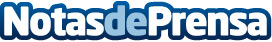 La acupuntura láser, método seguro y efectivo para dejar de fumar, destaca con Laser Stop TabacoLaser Stop Tabaco, con más de 17 años de experiencia en terapias de acupuntura láser para dejar de fumar, emerge como líder destacado en la industria de la salud, ofreciendo un enfoque seguro y efectivo para combatir la adicción al tabacoDatos de contacto:Laser Stop TabacoLaser Stop Tabaco607 56 66 97Nota de prensa publicada en: https://www.notasdeprensa.es/la-acupuntura-laser-metodo-seguro-y-efectivo_1 Categorias: Sociedad Medicina alternativa Bienestar Servicios médicos http://www.notasdeprensa.es